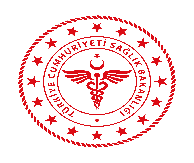 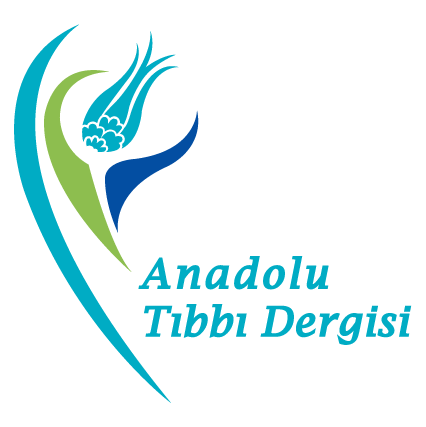                      Makale Adı (Büyük harflerle, Ortalı, Tek Satır Aralık, Times New Roman, 12 Punto, Kalın )                     Makale Adı İngilizce (Büyük harflerle, Ortalı, Tek Satır Aralık, Times New Roman, 12 Punto, İnce)	 (TEK SATIR BOŞLUK)   (Sağa yaslı, Times New Roman, 12 Punto) Yazar İsmiÖZETAmaç: Yöntem:Bulgular:Sonuç:(En az 250, en fazla 400 sözcük içermelidir.)  (Özet devamı 2. Sayfadan devam edecek)           ABSTRACT Objective:  Method:Results:Conclusion:(Abstract 2. Sayfadan devam edecek)    Anahtar Kelimeler; (4 boşluk, Başlık koyu, Her kelime ilk harfi büyük, Times new roman, 12 Punto, 3-8 kelime) Türkçe anahtar sözcüklerinizi oluşturmak için http://www.bilimterimleri.com/ adresini kullanınız.Giriş (Times new roman, 12 Punto, çift aralık)                                     (Araştırmanın amacı ve gerekçesi güncel literatür bilgisi ile desteklenerek iki sayfayı aşmayacak şekilde sunulmalıdır.)    Keywords:Gereç ve Yöntem (Times new roman, 12 Punto, çift aralık)                                     (Araştırmanın gerçekleştirildiği kurum/kuruluş ve tarih belirtilmeli, araştırmada kullanılan araç, gereç ve yöntem sunulmalı; istatistiksel yöntemler açıkça belirtilmelidir.)Bulgular(Times new roman, 12 Punto, çift aralık)                                     (Sadece araştırma da elde edilen bulgular belirtilmelidir.Tartışma(Times new roman, 12 Punto, çift aralık)                                     (Araştırmanın sonunda elde edilen bulgular, diğer araştırıcıların bulgularıyla karşılaştırılmalıdır. Araştırıcı, kendi yorumlarını bu bölümde aktarmalıdır.)Teşekkür(Times new roman, 12 Punto, çift aralık)                                     Etik Kurul Onayı (Times new roman, 12 Punto, çift aralık)                             KAYNAKLAR (Yeni sayfa başından başlayarak, Büyük, sola yaslı, koyu, Times New Roman, 12 Punto)(Kaynak Sayısı en fazla 60 olmalıdır.)(Kaynaklar, metni içinde geçiş sırasına göre numaralandırılmalıdır. Numaralar, parantez içinde cümle sonlarında verilmelidir.)Örnek;1.Süreli Yayın: -(Standart dergi makalesi için) Demirci M, Ünlü Şahin Ü. A case of hydatid lung cyst diagnosed by kinyoun staining of bronco-alveolar fluid. Turkiye Parazitol Dergisi 2001; 25(3):234-5.-(Yazarı verilmemiş makale için) Anonymous. Coffee drinking and cancer of panceras(Editorial). Br Med J, 1981;283:628. -(Dergi eki için) Frumin AM, Nussbaum J, Esposito M. Functinal asplenia: Demonstration of splenic activity by bone marrow scan (Abstract). Blood, 1979; 54 (Suppl 1):26a.2. Kitap: Eisen HN. Immunology: an Introduction to Moleculer and Cellular Principles of the Immun Response. 5th ed. New York: Harper and Row, 1974. 3. Kitap Bölümü: Weinstein L. Swarts MN. Pathogenic properties of invading microorganisms. In: Sodeman WA Jr, Sodeman WA, eds. Pathologic Physiol ogy: Mechanism of Disease. Phidelphia. WB Saunders, 1974: 457-72. 4. Web adresi: Adres ile birlikte parantez içinde bilgiye ulaşılan tarih belirtilmeli.  Web erişimli makalelerin referans olarak metin içinde verilmesi gerektiğinde DOİ numarası verilmesi şarttır. 5.Kongre bildirisi: Entrala E, Mascaro C. New stuructural findings in Cryptosporidium parvum oocysts. Eighth International Congress of Parasitology (ICOPA VIII). October,10-14, Izmir-Turkey. 1994.6. Tez: Bilhan Ö. Labirent savakların hidrolik karakteristiklerinin deneysel olarak incelenmesi.           Yüksek Lisans Tezi, Fırat Üniversitesi Fen       Bilimleri Enstitüsü, 2005.